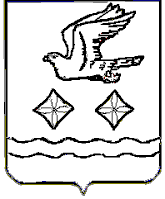                                     АДМИНИСТРАЦИЯГОРОДСКОГО ОКРУГА СТУПИНОМОСКОВСКОЙ ОБЛАСТИПОСТАНОВЛЕНИЕ _______________№_________________г. СтупиноО внесении изменений в административный регламент предоставления муниципальной услуги по получению согласия на обмен жилыми помещениями, предоставленными по договорам социального найма, утвержденный постановлением администрации городского округа Ступино Московской области от 27.03.2019 № 848-пВ соответствии Жилищным кодексом Российской Федерации, Федеральным законом от 06.10.2003 № 131-ФЗ «Об общих принципах организации местного самоуправления в Российской Федерации», Федеральным законом от 27.07.2010               № 210-ФЗ «Об организации предоставления государственных и муниципальных услуг», уставом городского округа Ступино Московской области, постановлением администрации городского округа Ступино Московской области от 06.05.2019                      № 1224-п «Об утверждении Порядка разработки и утверждения административных регламентов осуществления муниципального контроля, Порядка разработки и утверждения административных регламентов предоставления муниципальных услуг, Порядка проведения экспертизы проектов административных регламентов осуществления муниципального контроля и предоставления муниципальных услугПОСТАНОВЛЯЮ:1. Внести в административный регламент предоставления муниципальной услуги по получению согласия на обмен жилыми помещениями, предоставленными по договорам социального найма, утвержденный постановлением администрации городского округа Ступино Московской области от 27.03.2019 № 848-п (далее – административный регламент) следующие изменения:1.1. пункт 3.1 признать утратившим силу;1.2. пункт 5.1 изложить в следующей редакции:«5.1. Органом, ответственным за предоставление Муниципальной услуги, является Администрация. Непосредственное предоставление Муниципальной услуги осуществляется комитетом по управлению имуществом администрации городского округа Ступино Московской области (далее – КУИ).»;1.3. в пункте 5.2 абзац второй исключить;1.4. подпункт 13.1.6 изложить в следующей редакции:«13.1.6. В результате обмена в коммунальную квартиру вселяется гражданин, страдающий одной из тяжелых форм хронических заболеваний, указанных в Приказе Минздрава России от 29.11.2012 № 987н «Об утверждении перечня тяжелых форм хронических заболеваний, при которых невозможно совместное проживание граждан в одной квартире» перечне. 1.5. Приложение 2 к административному регламенту признать утратившим силу;1.6. пункт 10.4 дополнить подпунктом 5 следующего  содержания:«5) предоставления на бумажном носителе документов и информации, электронные образы которых ранее были заверены в соответствии с пунктом 7.2 части 1 статьи 16 Федерального закона от 27.07.2010 № 210-ФЗ «Об организации предоставления государственных и муниципальных услуг», за исключением случаев, если нанесение отметок на такие документы либо их изъятие является необходимым условием предоставления Муниципальной услуги, и иных случаев, установленных федеральными законами.»;1.4. 2. Опубликовать настоящее постановление в установленном порядке и разместить на официальном сайте администрации, Совета депутатов и контрольно-счетной палаты городского округа Ступино Московской области.3. Контроль за исполнением настоящего постановления возложить на заместителя главы администрации городского округа Ступино Московской области Михалёва Ю.М.Глава городского округа СтупиноМосковской области 					                          С.Г. Мужальских